Slovenský jazyk 8 roč. A variant ŠZŠPracovný list - ZÁMENÁ OPAKOVANIE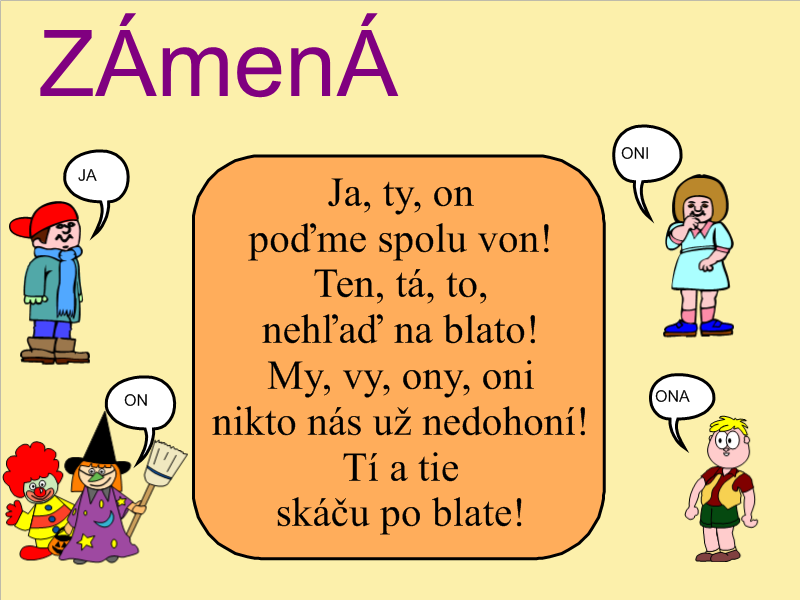 1.  Porovnaj dvojice viet.On ide na nákup.              Ona sedí.        Ono plače.Chlapec ide na nákup.      Žiačka sedí.                Dieťa plače.Kto ide?     Kto sedí?                    Kto plače?on – chlapec       ona - žiačka                ono dieťa2.  Doplň do viet osobné zámená.------------  vidím svojich kamarátov.  -------------utekal okolo domu.    ----------sme sa učili o Amerike.  ---------radi chodíte do divadla?  ----------si kupovala nový kávovar. --------pôjdeš k babke?  ------------stavajú nové chaty.3. Namiesto osobných zámen použi podstatné mená a vety napíš.Ona odišla ku babke. On rozbil pohár. Oni nechceli ísť nakupovať. Ono sa ešte len učí počítať.------------------------------------------------------------------------------------------------------------------------------------------------------------------------------------------------------------------------------------------------------------------------------------4.Napíš pani učiteľke tieto vety. Vykaj jej.Každé ráno vidím pani učiteľku kráčať do školy. Od pani učiteľky sa dá veľa naučiť. S pani učiteľkou sa vždy rád porozprávam. Ďakujem pani učiteľke za starostlivosť a pomoc.Vzor: Každé ráno Vás vidím -----------------------------------------------------------------------------------------------------------------------------------------------------------------------------------------------------------------------------------------------------------------------------------------------------------------------------------------------------------------------------------------------------------------------------------------------------------------------------------------------------------------------------------